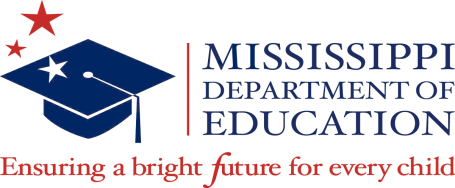 Licensure Commission Hearing DatesDecember 7, 20169:00 a.m.State Capitol – Room 213400 High StreetJackson, MS December 8, 20169:00 a.m.Central High School Building – Board Room359 N. West StreetJackson, MS  39205